Melia Morgan non union    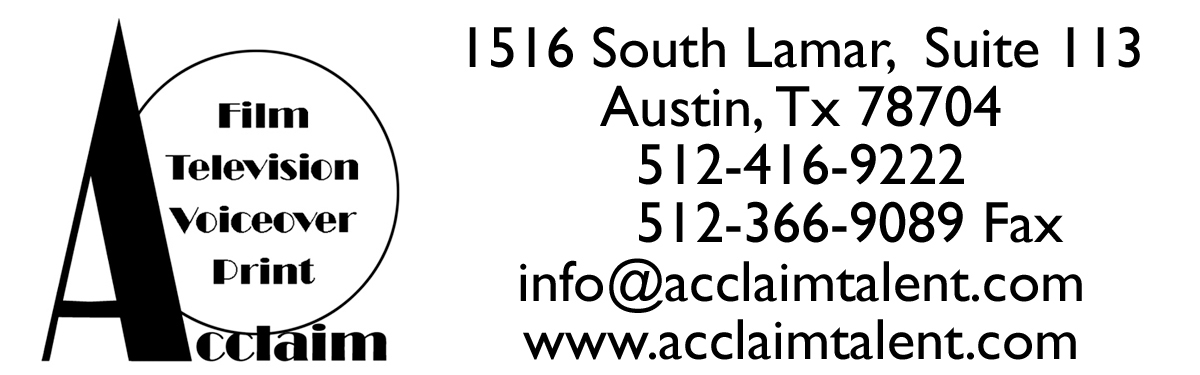 FILM AND TELEVISION (PARTIAL LIST)Real Vice Miami				Teller #1 (Lead)		Discovery ChannelParker						JLO stand in and Photo DBL	Taylor HackfordThe Day After Christmas			Sara (Lead)			James St SurinT’s Cotton Club Pilot				Cathy Mae (lead)		TD EntertainmentStuart’s House 				Maria (lead)			A2 Productions			Untitled 					Lisa (lead)			Shield FilmworksInside the DEA         				Monzer’s Maid	 (lead)		National Geographic ExplorerIn the Bag			 		Police Woman	 (lead)		Richard Condo FilmSee Jane Date			 	Bridesmaid #1	 (Supporting)	ABC FamilyThe Aviator			 		20’s Dancer (Featured)	Martin Scorsese FilmRudy Giuliani Story				Police Woman (Featured)	Robert Dornhelm FilmAll Souls					Nurse (Supporting)		CBS Television 	Moshe Moshie					Host (lead)		 	Jam and Jam TVCOMMERCIALS                    List available upon requestMUSIC VIDEOMelia Morgan - If You Knew Me		Actor (Lead)			Chad MulderAlan Jackson – Long Way to Go		Actor (Lead)			Steven GoldmannUness - Arabian Girl				Actor / Dancer			NuBlood RecordsTHEATRE3 Ways Handle a Telemarketer		Kate (Lead)			Fringe FestivalA Star is Born					Melissa (Lead)		Barbizon InternationalThis Girl’s Life					Mara (Lead)			Ecole des Hautes Etudes MusicalMuseum					Spoiled Rich Girl (Supp)	Lindsay Place ProductionTRAININGOngoing Core and Action Workshop		Jane Kelly			Actors Workshop of South FloridaIntroduction to Core and Action		Jane Kelly			Actors Workshop of South FloridaAuditioning for Film / TV			Lori Wyman			Lori Wyman CastingAdvice from the Experts			Ellen Jacoby			Boca Talent SeminarBehavioral Acting				Eric				Actor’s Studio of MtlOn Camera Scenes				Gilles Plouffe			L’Atelier John StrasbergScene Study Improv/Script Skills		Dale Hayes			MTL School of Performing ArtsIntroduction to Acting				Bobo Vian			New Actor’s WorkshopAudition Workshop				Claire Sinnett                     	IMTA WorkshopOn Camera Skill 				Joel Silverstone                	 Ice Talent WorkshopScript Interpretation 				Sandie Berenger		Actor’s Talent ResourcesMake up Application				Mr. Pitt				Barbizon Dance Workshop				Martine                      		Formation de Musique et DanceSinging Techniques 2				Laurent Berniard		Ecole ArisSinging Techniques 1				Eve Montpetit			Ecole des Hautes Etudes MusicaleSports: Swimming, baseball, basketball, soccer, volleyball, aerobics, archery, yoga, field hockeySpecial Skills: Teleprompter, Ear Prompter, Tae Kwando (Orange Belt), Sing (pop/jazz/r&b), Dance (jazz/hip hop / belly/ club), Stunts, songwriting Languages Spoken: French, English, Farsi, working knowledge of Italian  Accents/ Dialects:  French (Canadian), English (Canadian), American (neutral), Italian (New York), US-Bronx, US-Jewish, Iranian, British, Southern USA, Neutral American, French (France), Latin American